Srdečně Vás zveme na přednášku Viktorky Hlaváčkové PĚŠKY PŘES KAVKAZ –OD MOŘE K MOŘI27. ledna 2022od 15:00 do 17:00 hodinonline na platformě Microsoft TeamsBěhem své sedmiměsíční cesty přešla Viktorka pěšky Kavkaz od Černého moře v Gruzii ke Kaspickému moři v Ázerbájdžánu. V horách plných divoké zvěře, pohostinných lidí a úžasných výhledů pracovala jako dobrovolník, navštívila známá místa i odlehlá zákoutí, ale musela se také vypořádat s mnohými nástrahami. Podařilo se jí nakonec přenést lasturu, symbol poutníků, od černomořského pobřeží až k největšímu jezeru světa?Přihlášení účastníci obdrží v předstihu instrukce ohledně připojení k webináři.Zájemce o účast prosíme o vyplnění elektronické přihlášky nejpozději do 25. ledna na tomto odkaze:Přihláška na přednáškuPřednáška je pro všechny zájemce zdarma.Kontaktní osoba:Eva Mrštíková, věcná manažerka aktivity podpora polytechnického vzdělávání projektu NAKAP LK II, eva.mrstikova@kraj-lbc.cz, +420485226140Těšíme se na viděnou!Medailonek přednášejícíViktorka Hlaváčková 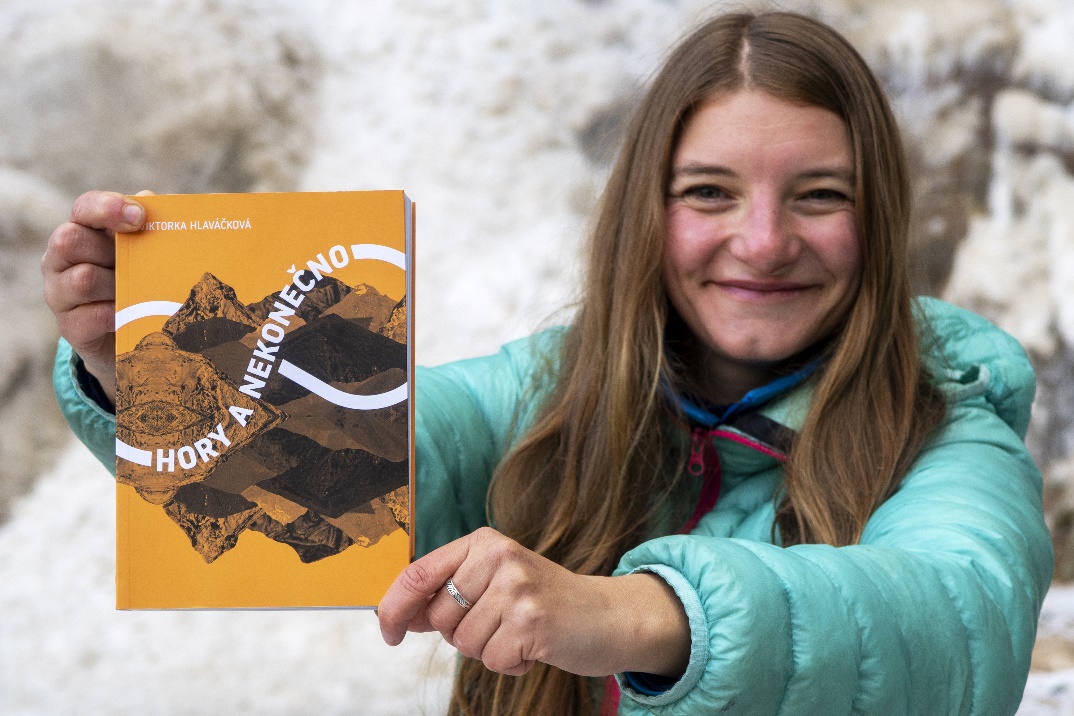 Viktorka cestuje s ultralehkou výbavou, bez letadel a nízkonákladově. Věnuje se zejména dálkovým horským přechodům. Dvakrát přešla přes karpatský oblouk s cílem v Banátu, pokračovala přes balkánské hory do Istanbulu a Kavkaz od Černého moře v Gruzii ke Kaspickému moři v Ázerbájdžánu. Půl roku žila na Islandu, kde pracovala na farmě jako honačka ovcí. Na cestách fotí, filmuje, dobrovolničí a testuje vybavení pro obchod Pod 7 kilo. V nakladatelství BWT Books vydala knihu Hory a nekonečno. Více informací najdete na www.ultraviktorka.net. 